Add shapesAdd shapes to the storyThe Data Exchange reports allows you to Add shapes to the story by using the Shapes library. Access the required report and select . The Stories pop up box will display.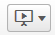 Figure 1 – Stories pop up box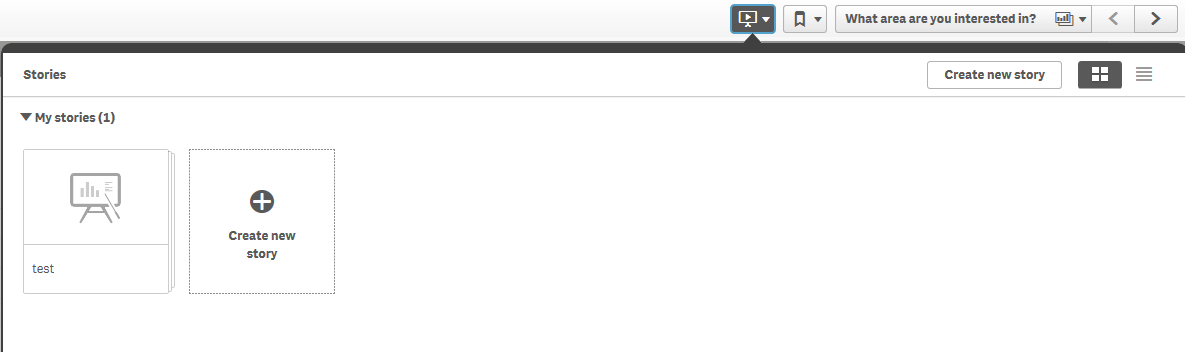 Select the required Story. The story page will display.Figure 2 – Story page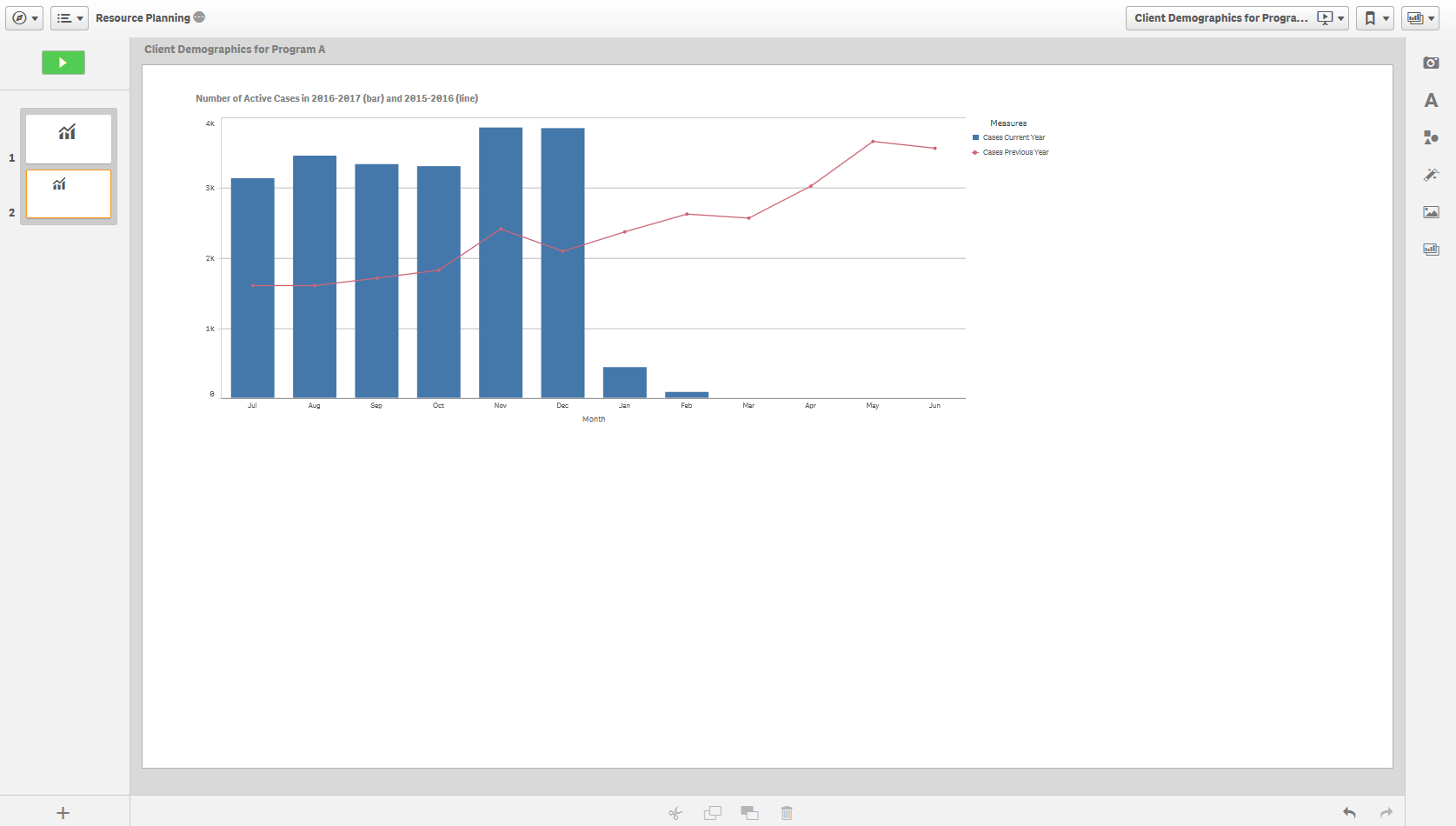 Add shapes to the story page by selecting   within the functions bar found on the right-hand side of the story page. 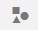 The Shapes library pop up box will display.Figure 3- Shapes library pop up box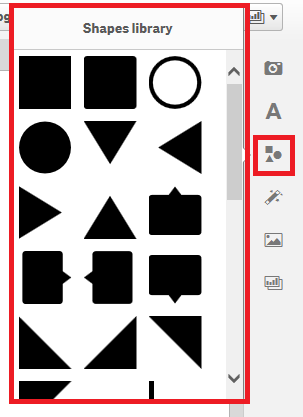 Click and drag or double click on the desired shape to add it to the story page.Figure 4 – Add shapes to the story pop up box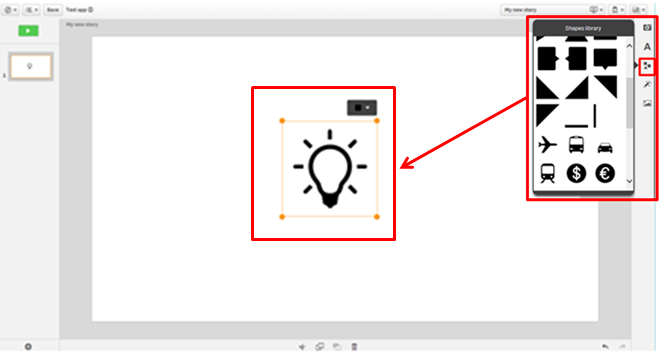 Use the  to resize or move the shape anywhere on the page.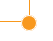 Select  to edit the colour of the shape.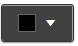 The  confirms your colour selection.Figure 5 – Edit the shape colour menu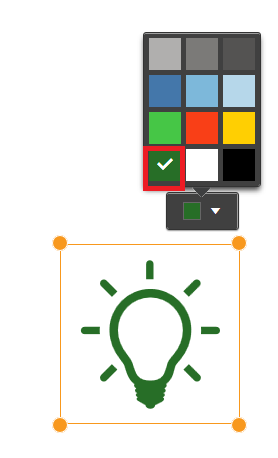 